Областная  общественная патриотическая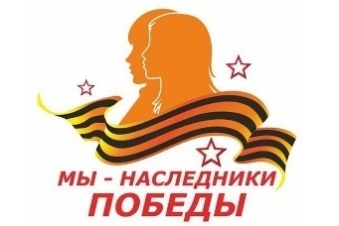 организация детей и молодёжи«Наследники Победы» Смоленщины215116 Смоленская область, г. Вязьма, ул. Комсомольская, 16 Тел/факс (48131) 6 11 63 smoldolg@mail.ruПОЛОЖЕНИЕ 22-ой Всероссийской учебно-тренировочной «Вахты Памяти-2020», посвященной 75-летию Победы в Великой Отечественной войне.В соответствии с календарным планом работы СООПО ДиМ «Наследники Победы» 2020 года, на территории Смоленской области проводится Межрегиональная Вахт Памяти.В связи с Указом Губернатора Смоленской области от 18.03.2020 № 24 «О введении режима повышенной готовности» и внесенных Указом Губернатора изменений  Смоленской области  от 24.07.2020 № 89 «О внесении изменений в Указ Губернатора Смоленской области от 18.03.2020 № 24» Условия проведения:График проведения экспедиций выстроен не общий, а с учётом работы в пределах своего района Поискового отрядов и приёма гостей-поисковиков других регионов;С соблюдение мер охраны и безопасности жизни: вести форму Журнала регистрации температуры тела участников Межрегиональной Вахты Памяти на территории Смоленской области в августе 2020 года в соответствии с методическими рекомендациями Роспотребнадзора МР3.1/2.2.0172/5-20 к письму Роспотребнадзораот 20 апреля 2020 года N 02/7376-2020-24);Предупредить участников Вахты Памяти  об обязательности исполнения всех требований Положения о проведении Межрегиональной Вахты Памяти на территории Смоленской области в августе 2020 года.Цели:программа проведения учебно-тренировочной «Вахты Памяти» имеет целью популяризацию идей поискового движения как составной части системы воспитания гражданственности и патриотизма в молодежной среде; более широкое привлечение молодежи к проведению мероприятий по увековечению памяти погибших при защите Отечества, их активное участие в деятельности патриотических объединений;укрепление дружбы и делового сотрудничества между общественными объединениями регионов РФ.Задачи:обучение на практике молодых поисковиков, начинающих руководителей отрядов правилам и методике ведения поисковой работы;проведение поисковых, исследовательских и эксгумационных работ на местах сражений, проходивших в 1941-1943 гг;формирование у молодёжи ценностного отношения к истории своего народа, к Российской и Советской армии, к окружающей среде, природе, коллективу, своему месту в жизни;создание в рамках учебно-тренировочной «Вахты Памяти» условий для нравственного, патриотического, физического и трудового воспитания, а также развития творческих способностей у молодежи;подготовка допризывной молодежи к службе в армии; Участники «Вахты Памяти»:450 - 500 человек: бойцы поисковых отрядов Смоленской области; подростки, студенты, курсанты; ветераны, военнослужащие; сотрудники МВД, ФСО, поисковые отряды регионов РФ:Владимирской области,Ивановской области,г. Москвы,Московской области,Нижегородской области,Томской области,Республика ДагестанМесто и сроки проведения:13 – 24 августа 2020 г.  –  основной период работы «Вахты Памяти»; 13 – 22 августа 2020 г. –  полевые поисковые работы; 11 – 12 августа - заезд организаторов, 13 августа - заезд участников «Вахты Памяти»; 24 августа – сворачивание полевого лагеря Вахты памяти.25 августа - разъезд.Места проведения полевых лагерей:МО «Ельнинский район»; «Глинковский район», «Руднянский район», Велижский район», «Вяземский район», «Гагаринский район», «Сычёвский район», «Угранский район».Характер и формы работы:проведение учебно-практических и теоретических занятий по основам поисковой работы;исследовательская работа по опросу местного населения, сбора свидетельств о событиях Великой Отечественной войны;проведение поисковых и эксгумационных работ под руководством инструкторов, установление имен без вести пропавших, розыск родных и близких погибших;работы по благоустройству братских и одиночных воинских захоронений, помощь ветеранам войны и труда;проведение творческих, военно-спортивных мероприятий (конкурсы боевых листков, полевых дневников, соревнований по футболу, игры в лапту, поисковому и туристическому мастерству и т.д.)проведение торжественных Открытия и Закрытия «Вахты Памяти», фестиваля творчества поисковых отрядов, Вечера Памяти, Дня Российского флага;проведение торжественной церемоний захоронения останков погибших воинов в Гагаринском районе, обнаруженных в ходе поисковых работ;акции передачи останков найденных погибших воинов для погребения на родину Организаторы «Вахты Памяти»Смоленская областная общественная организация «Поисковое объединение «Долг»;Смоленское областное государственное казенное учреждение «Центр патриотического воспитания и допризывной подготовки молодежи «Долг»;Смоленская областная общественная патриотическая  организация  детей и молодёжи «Наследники Победы;Администрация муниципальных  образований Смоленской области.При содействии УМВД по Смоленской области - обеспечение общественного и правового порядка;ГУ МЧС по Смоленской области - обеспечение безопасного проживания в полевых условиях;Департамента Смоленской области по здравоохранению - организация временного пункта медицинской помощи на территории полевого лагеря;Штаб «Вахты Памяти»:Руководитель «Вахты Памяти» – Н.Г. Куликовских, председатель Правления СООО «Поисковое объединение «Долг»;Заместитель руководителя – И.В. Гуреев, заместитель председателя Правления СООО «Поисковое объединение «Долг»;Заместитель руководителя по образовательной программе – И.П. Оленьчива, председатель СООПО ДиМ «Наследники Победы»; «Центр «Долг»;Заместитель руководителя по поисковой работе – Р.В. Лукашов, командир ПО «Рейд» (Гагаринский район);Начальник Штаба «Вахты Памяти» – В.В.Матросова, председатель Совета организации.Комендант лагеря «Вахты Памяти» – О.А. Ильин, методист СОГКУ Центр «Долг» Члены штаба: Д.Г. Чубаев, заместитель директора СОГКУ Центр «Долг»;С.А. Прохоренков, командир ПО «Курсант» (Гагаринский район);В.В. Моткин, командир ПО «Родники» Гагаринский район;А.И. Фетисов, командир ПО «Застава Св. Ильи Муромца» (г. Ельня) старший эксперт;М.А.Леонов , командир ПО «Гвардия»;В.Н.Седнёв – командир ПО «Авангард»;А.И.Гренко – командир ПО «Воин»;И.В.Гуреев – командир ПО «Штарм»;А.Орлов - – командир ПО «Авангард»;А.В.Жохов - – командир ПО «Каскад»;И.А. Жарынцев, командир ПО «Память» (Рославльский район);Д.Н. Александрова, член областной общественной организации «Наследники Победы» (г. Вязьма) – руководитель «Школы поисковика».Совет командиров отрядов 9.Финансирование за счет средствОбщероссийского общественного движения «Поисковое движение России»;СООО «Поисковое объединение «Долг»;Администрации МО Смоленской области; СОГКУ «Центр патриотического воспитания и допризывной подготовки молодёжи «Долг»10.Обеспечение работы «Вахты ПамятиОсновной штабной лагерь помогают местному поисковому отряду устанавливать и сворачивать по завершению вахты сотрудники СОГКУ Центр патриотического воспитания и допризывной подготовки молодёжи «Долг», поискового отряда «Штарм» г. Вязьмы, бойцов прибывших поисковых отрядов.Проживание участников обеспечивается самостоятельно каждым поисковым отрядом на отведенной территории; отрядные туристические биваки объединяются в общий полевой лагерь.Отряд возглавляет командир, имеющий список личного состава по соответствующей форме (Ф.И.О., дата рождения, домашний адрес, контактные телефоны, паспортные данные), на несовершеннолетних членов отряда - доверенности от родителей и медицинские справки о состоянии здоровья, приказ направляющей стороны о командировании отряда на «Вахту Памяти».Ежедневно руководитель вахты проводит Совет командиров.Каждый отряд самостоятельно организует и обеспечивает проживание и питание в полевых условиях, соблюдая санитарные требования и противопожарную безопасность. Обеспечивает необходимое снаряжение и оборудование: палатки, костровое и посуду для приготовления пищи, навесы для оборудования кухни, емкости для перевозки воды, щупы, лопаты, детектор металла, пилы и топоры, медицинскую аптечку.Жизнь и работа в лагере регламентируется общим распорядком и правилами, соответствующими инструкциями и личной ответственностью руководителей отрядов, имеющих соответствующие полномочия.Принимающая сторона:подготавливает фронт работ на основании историко-архивных исследований и поисковых разведок, обеспечивает отряды картами, схемами, историческими справками, проводит необходимые консультации по ведению поиска на данной местности;обеспечивает реализацию образовательной программы «Вахты Памяти», проводит курс теоретических и практических занятий «Школа поисковика», по окончании которых выдается удостоверение о допуске к полевой работе; организует поисковые работы на местности во взаимодействии с УМВД по Смоленской области, СОГБУ «Пожарно-спасательный центр», а также всеми нужными государственными структурами с соблюдением правовых норм; оказывает содействие в аренде транспорта для перевозки отрядов до места расположения полевого лагеря; обеспечивает отряды бланками всех необходимых документов; организует доставку продуктов (исключаются скоропортящиеся), питьевой воды, некондиционные пиломатериалы;проводит погребение найденных в ходе «Вахты Памяти» останков погибших воинов.11.Требования к участникам «Вахты Памяти»Возраст  с  13 лет, физическое здоровье.Владение туристическими навыками (умение ориентироваться на местности, работать с картами, организации проживания в полевых условиях и т.д.), умение оказать первую медицинскую помощь, обладание первоначальными знаниями в области анатомии человека.Наличие личного снаряжения: спальники, походные коврики, средства личной гигиены, индивидуальная посуда, непромокаемая одежда, парадная форма, лопата, перчатки (резиновые и тканевые), индивидуальные медицинские средства.Наличие у каждого участника «Вахты Памяти» паспорта (свидетельства о рождении), медицинского полисаУтверждено                                                                             По СООПО Дим «Наследники Победы»                                                                                 